FESTIVALINIS TURAS*KULTŪRINIAI MAINAI 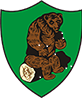 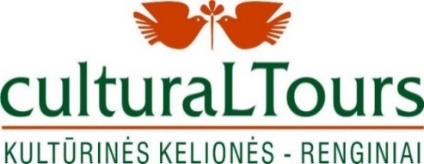 Susitikimai Tatruose2020 m. liepos 02-06 d.Poroninas-Bustryk-Rabka Zdroj, LenkijaDALYVIO PARAIŠKAKartu su šia paraiška,prašome pateikti:Solisto, ansamblio, kolektyvo pristatymą – 10-12 sakinių;Kokybiškas nuotraukas – 2-4 vnt., pdf. arba jpg. formate.Kolektyvo pilnas pavadinimasSolisto vardas, pavardėMeno vadovas, kontaktinis tel. numerisOrganizacija, kuriai atstovaujateŽanrasProgramos pavadinimas ir trumpas pristatymas (2-3 sakiniai/Kūrinių pavadinimų nevardinkite)TrukmėKoncerto dalyvių skaičiusViso žmonių grupėjeTechniniai reikalavimai,pertraukos tarp pasirodymų trukmė?